01.10.2021 года во дворе дома № 7 по ул. Красная площадь п. Епифань благоустроенного в 2021 году в рамках программы «Формирование комфортной городской среды» национального проекта «Жильё и городская среда» работники МКУК «ЕЦКИД» провели концертную программу, посвященную Дню пожилого человека. В огромном и необъятном мире музыки песня занимает, пожалуй, самое большое место. Песня – это часть нашей жизни. В дружном кругу, в одиночестве и в шумной компании, в минуты радости и печали – повсюду с нами песни: старинные и современные, задушевные и распевные, задорные и озорные. Так случилось, что день рождения вокальной группы «Растряпуха» совпал с праздником «День пожилого человека». Прозвучали песни «При лужке», «По такому поводу», «Ромашки», «А я млада», «Белый лебедь» и другие.Прозвучало много теплых слов в адрес вокальной группы и ее руководителя Ларисы Мордочкиной. Благодаря ее настойчивости, терпению, трудолюбию и таланту творческий коллектив живет и радует своих зрителей.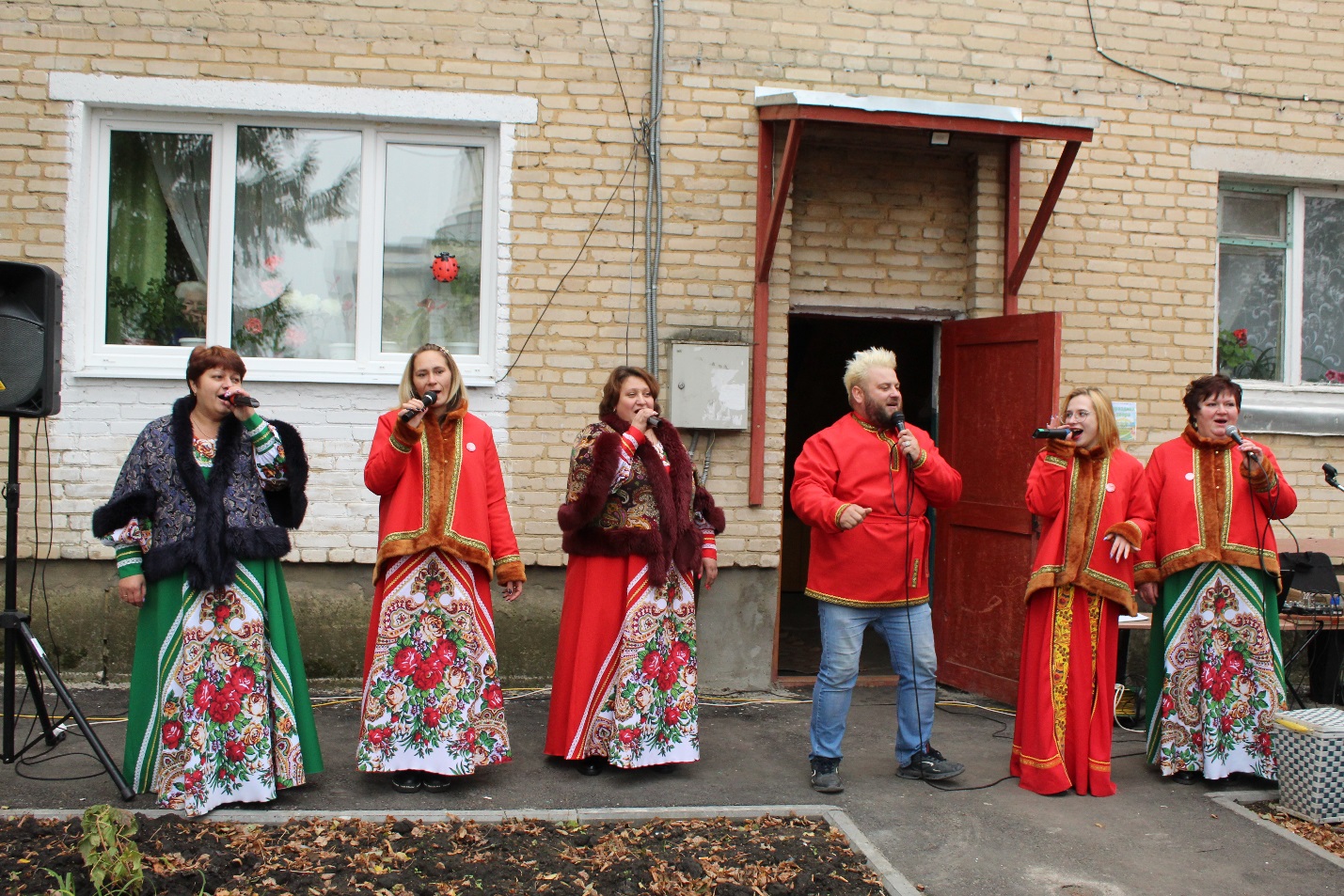 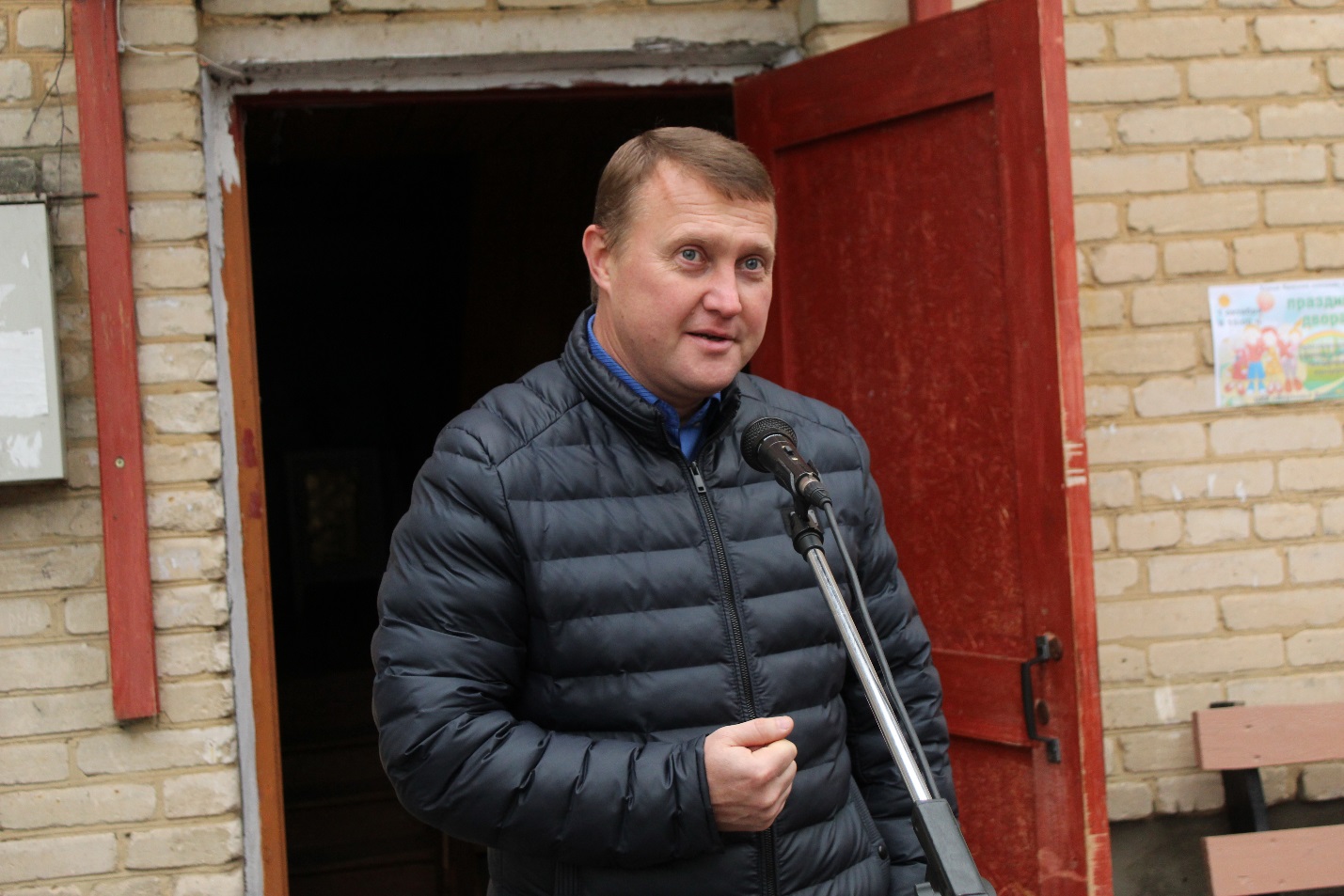 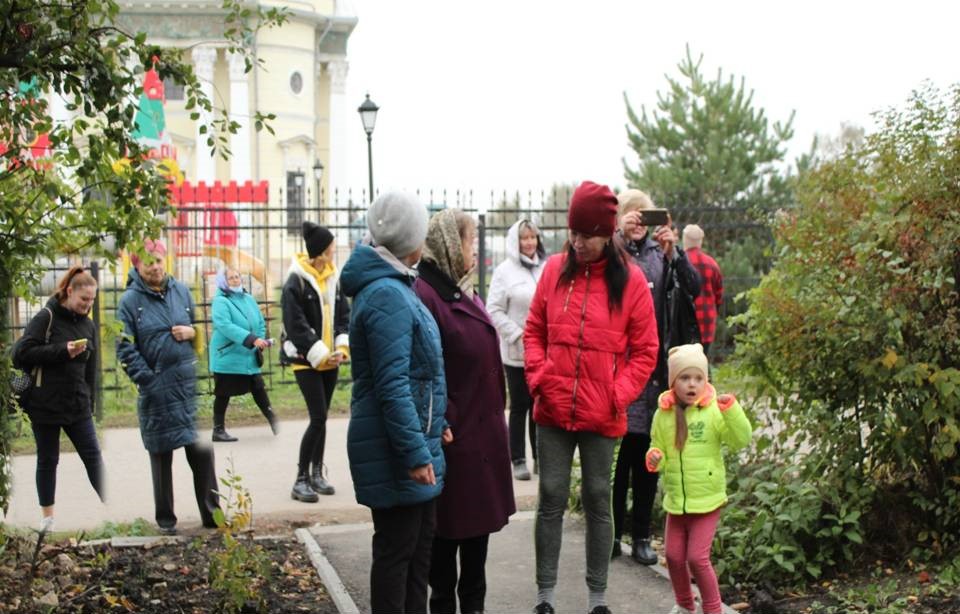 